ГБОУ детский сад комбинированного вида №1287Спортивный досуг для детей средней группы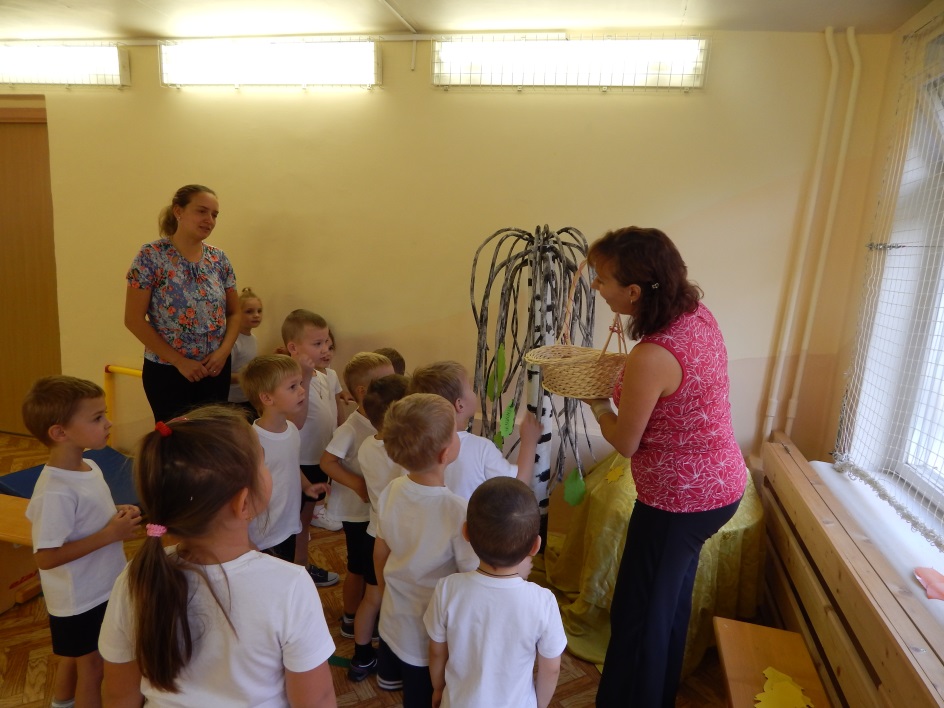 Разработала и провела воспитатель по физической культуреВоробьева Татьяна СергеевнаОктябрь 2014 г.Физкультурный досуг для средней  группы«Большие деревья»Цели:Оздоровительные:  Создать эмоционально положительный настрой;Формировать положительное отношение детей к физкультурным мероприятиям;Создавать благоприятные условия для разнообразной деятельности для двигательного аппарата;Формировать привычку к здоровому образу жизни.Развивающие:Совершенствовать навыки основных видов движений: бега, ходьбы, прыжков;Продолжить формировать навык ориентировки в пространстве;Развивать координационные способности.Образовательные:Закрепить представления детей о сезонных изменениях в природе ( систематизировать и углублять представления о явлениях окружающей действительности, осенних явлениях);Учить детей удивляться, очаровываться предметом и действием с ним.Воспитательные:Воспитывать доброжелательность у детей по отношению друг к другу;Поощрять двигательное творчество и разнообразную игровую деятельность.Педагогическое сопровождение:- Ведущий – воспитатель по физкультуре;-Помощник –воспитатель группы.Методическое сопровождение:- в п/и «Найди свой свет» использовать цветные листочки (красные, жёлтые, зелёные) Материально- техническое сопровождение:Физкультурный зал (украшенный по осенней тематике)ТСО (музыкальный центр)Макет «Дерева»Спортивное оборудование.Сюрпризный момент: - яблоки в корзине.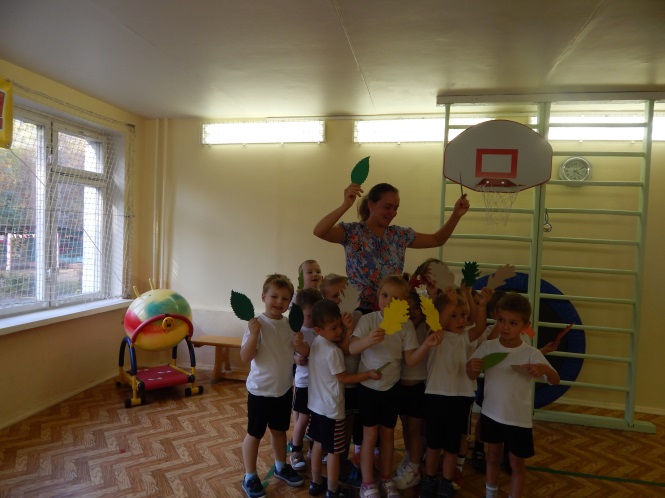 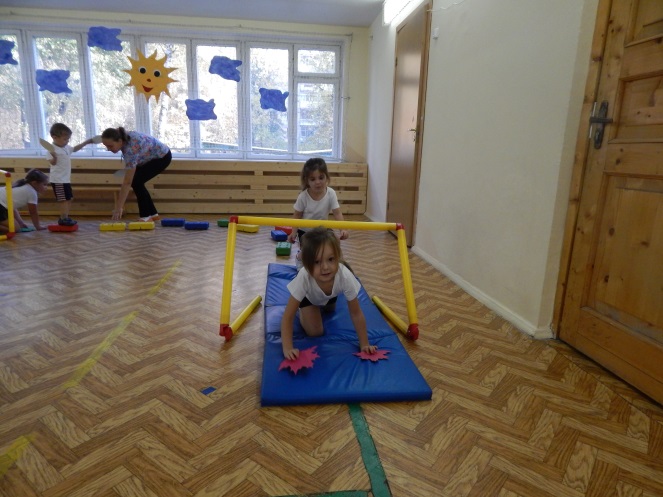 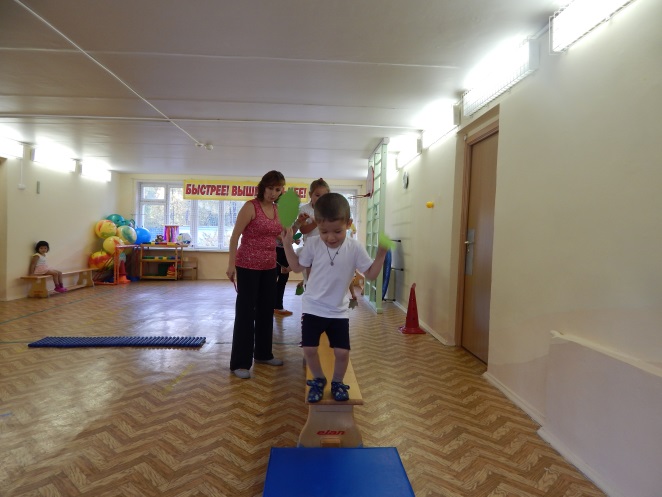                                     Физкультурный  досуг                                    Физкультурный  досугМин.    Структурная часть5 минПедагогическая цель: Вовлечь детей, используя игровую мотивацию.Цель, которую должны достигнуть дети:  войти  в игровую ситуацию. Методы и приемы. Беседа с детьми, сюрпризный момент.Вводная часть:В:  Ребята, посмотрите как красиво за окном. Какие там большие и красивые деревья. А что с них слетает? Верно. Это листочки, они тоже красивые и разноцветные. Посмотрите, а к нам в зал пришло дерево! Оно стояло  на улице, смотрело в ваше окно и очень вы ему понравились. Вот и решило оно придти к вам в гости.Основная часть:В:  Но пришло оно к вам не одно, а с листочками. Вот они какие красивые лежат у меня в корзиночке. Каждый листочек говорит вам «здравствуйте», каждый листочек рад видеть вас и , конечно хочет поиграть с вами, побегать, попрыгать.     Возьмите у меня из корзинки по листочку, поздоровайтесь с ним, рассмотрите его, возьмите в руку и пойдёмте с ним погуляем.      Все листочки держать в руках. И так начинаем с листочками всякие чудеса вытворять.      Вставайте друг за другом и шагайте за мной.Игра «По ровненькой дорожке»По ровненькой дорожке,По ровненькой дорожке,Шагают наши ножки:Раз, два, раз, два.По камешкам, по камешкам…(прыжки на двух ногах с продвижением вперёд)В ямку – бух!    (присаживаются)Вылезли из ямки и зашагали дальше.(игра повторяется 2 раза)ОРУ с листочками под музыку:«Листочек вниз опусти».И.п. – О.с., руки вдоль туловища.1. поднимаем руки вверх;2. И.п.                                     (4раза)«Листочек на голову положи».Положить листочек на голову и пройти по кругу, руки в стороны. (20 сек.)«Листочек бросаем и ловим».Листочек подбрасываем вверх, смотрим, как он летит, и ловим его. (8 раз)«Листочек с ветерком играет».Махаем листочком перед собой.Подул ветерок – листочки летают  (бег врассыпную), ветерок уснул - листочки упали на землю (присели).ОВД с листочками под музыку:Подул ветерок, подхватил он листочки и понёс их по дорожке (ходьба по гимнастической скамейке) .Приземлились листочки на землю (спрыгивание с гимнастической скамейки).А теперь листочки полетели под мосток  (подлезание).А теперь по камушкам через ручейки ( ходьба по кирпичикам)А теперь листочки полетели под очень низкий мосток  (ползание).И полетели по мостику (ходьба по бревнам).(все упражнения выполняются по 3 раза)     Давай присядем и немного отдохнём вместе с листочками.Листочки всегда зелёные. А вот у кого то из вас листочки другого цвета. Какого? Давайте поиграем в игру «Найди свой цвет»: в разных сторонах зала стоят домики для листиков: красный, зелёный, жёлтый. Одна группа детей становится вокруг красного домика, другая вокруг зелёного и т.д. по сигналу воспитателя «На прогулку!» все расходятся по залу. На второй сигнал «Найди свой цвет!» дети бегут по своим местам, стараясь найти домик нужного цвета. Игра повторяется. (играем 3-4 раза)         Ребятки, вот мы и поиграли с вами с листочками, а теперь им нужно отдохнуть. Давайте положим их в корзину. Ой! А где же она?Найдите мне корзиночку игра «Найдём корзинку». 3 мин.Заключительная часть:В: Ой, а что это в ней лежит. Я же совсем забыла! Это вам подарок от яблоньки. Крупные и румяные. Отдайте  листочки воспитателю. А я буду вас угощать. Вы яблочки пока не ешьте. Сейчас придёте в группу и сначала помойте руки, а потом ешьте свои вкусные яблоки.        Ну, что ж мне пора уходить. До свиданья! До новых встреч. 